บทที่ 4ผลการวิเคราะห์ข้อมูล          การวิจัยครั้งนี้มีวัตถุประสงค์เพื่อสร้างบทเรียนบนเครือข่ายอินทราเน็ตที่มีประสิทธิภาพ ประกอบการศึกษาผลสัมฤทธิ์ทางการเรียนของนักเรียนระดับชั้นประถมศึกษาปีที่ 6 ที่มีต่อบทเรียนบนเครือข่ายอินทราเน็ต ซึ่งผู้วิจัยได้ดำเนินการสอนโดยใช้บทเรียนบนเครือข่ายอินทราเน็ต เรื่อง การพัฒนาการเรียนการสอน วิชา คอมพิวเตอร์ เรื่อง Microsoft PowerPoint สำหรับนักเรียนชั้นประถมศึกษาปีที่ 6 
ปีการศึกษา 2563 โรงเรียนเวียงผาวิทยา โดยใช้เทคนิคการสตรีมมิ่ง (Streaming)	ผู้วิจัยได้วิเคราะห์ข้อมูลแล้วนำเสนอในรูปแบบตารางประกอบคำบรรยาย โดยแบ่งเป็น 2 ตอน ดังต่อไปนี้	ตอนที่ 1 ผลการหาประสิทธิภาพของบทเรียนบนเครือข่ายอินทราเน็ต เรื่อง การพัฒนาการเรียนการสอน วิชา คอมพิวเตอร์ เรื่อง Microsoft PowerPoint สำหรับนักเรียนชั้นประถมศึกษาปีที่ 6 ปีการศึกษา 2563 โรงเรียนเวียงผาวิทยา โดยใช้เทคนิคการสตรีมมิ่ง (Streaming) อ.แม่สรวย จ.เชียงรายให้มีประสิทธิภาพตามเกณฑ์ 80/80	ตอนที่ 2 ผลสัมฤทธิ์ทางการเรียนของนักเรียนจากคะแนนที่ได้จากการทำแบบทดสอบก่อนและหลังเรียน โดยการเรียนด้วยบทเรียนบนเครือข่ายอินทราเน็ต เรื่อง การพัฒนาการเรียนการสอน วิชา คอมพิวเตอร์ เรื่อง Microsoft PowerPoint สำหรับนักเรียนชั้นประถมศึกษาปีที่ 6 ปีการศึกษา 2563 โรงเรียนเวียงผาวิทยา โดยใช้เทคนิคการสตรีมมิ่ง (Streaming) อ.แม่สรวย จ.เชียงรายผลการวิเคราะห์ข้อมูล	ผลการวิเคราะห์การใช้บทเรียนบนเครือข่ายอินทราเน็ต เรื่อง การพัฒนาการเรียนการสอน วิชา คอมพิวเตอร์ เรื่อง Microsoft PowerPoint สำหรับนักเรียนชั้นประถมศึกษาปีที่ 6 ปีการศึกษา 2563 โรงเรียนเวียงผาวิทยา โดยใช้เทคนิคการสตรีมมิ่ง (Streaming) อ.แม่สรวย จ.เชียงราย ผู้วิจัยได้ดำเนินการวิเคราะห์ข้อมูลและนำเสนอตามลำดับ ดังนี้	ตอนที่ 1 ผลการหาประสิทธิภาพของบทเรียนบนเครือข่ายอินทราเน็ต เรื่อง การพัฒนาการเรียนการสอน วิชา คอมพิวเตอร์ เรื่อง Microsoft PowerPoint สำหรับนักเรียนชั้นประถมศึกษาปีที่ 6 ปีการศึกษา 2563 โรงเรียนเวียงผาวิทยา โดยใช้เทคนิคการสตรีมมิ่ง (Streaming) อ.แม่สรวย จ.เชียงราย ให้มีประสิทธิภาพตามเกณฑ์ 80/80ตารางที่ 2	 	แสดงผลการหาประสิทธิภาพของบทเรียนบนเครือข่ายอินทราเน็ตเรื่อง การพัฒนาการเรียนการสอน วิชา คอมพิวเตอร์ เรื่อง Microsoft PowerPoint สำหรับนักเรียนชั้นประถมศึกษาปีที่ 6 ปีการศึกษา 2563 โรงเรียนเวียงผาวิทยา โดยใช้เทคนิคการสตรีมมิ่ง (Streaming) อ.แม่สรวย จ.เชียงราย ให้มีประสิทธิภาพตามเกณฑ์ 80/80	จากตารางที่ 2 แสดงให้เห็นว่า นักเรียนที่เรียนด้วยบทเรียนบนเครือข่ายอินทราเน็ต เรื่อง การพัฒนาการเรียนการสอน วิชา คอมพิวเตอร์ เรื่อง Microsoft PowerPoint สำหรับนักเรียนชั้นประถมศึกษาปีที่ 6 ปีการศึกษา 2563 โรงเรียนเวียงผาวิทยา โดยใช้เทคนิคการสตรีมมิ่ง (Streaming)อ.แม่สรวย จ.เชียงราย มีผลคะแนนรวมซึ่งใช้ระหว่างเรียนคิดเป็นคะแนนเฉลี่ยร้อยละ 80.14 โดยมีผลเป็นคะแนนเฉลี่ยร้อยละสูงสุด ในบทที่ 9 คิดเป็นร้อยละ 89.82 และมีผลคะแนนร่วมจากแบบทดสอบหลังเรียนคิดเป็นร้อยละ 81.05 จากการนำข้อมูลในตาราง 2 มาหาค่าประสิทธิภาพของบทเรียน โดยใช้สูตร E1/E2  พบว่า E1 ซึ่งเป็นค่าประสิทธิภาพของกระบวนการที่จัดไว้ในบทเรียน คิดเป็นร้อยละจากคะแนนเฉลี่ยของการทำแบบทดสอบระหว่างเรียน E1 มีค่าเท่ากับ 80.14 และมีค่า E2 ซึ่งเป็นค่าประสิทธิภาพของบทเรียน ในการเปลี่ยนพฤติกรรมที่เรียนหลังเรียนหรือประสิทธิภาพของผลลัพธ์ คิดเป็นร้อยละของคะแนนจากการทดสอบหลังเรียน มีค่าเท่ากับ 81.05	ดังนั้น ระดับประสิทธิภาพของกระบวนการระหว่างเรียนและประสิทธิภาพจากการทดสอบวัดผลสัมฤทธิ์ทางการเรียนโดยบทเรียนบนเครือข่ายอินทราเน็ต เรื่อง เรื่อง การพัฒนาการเรียนการสอน วิชา คอมพิวเตอร์ เรื่อง Microsoft PowerPoint สำหรับนักเรียนชั้นประถมศึกษาปีที่ 6 ปีการศึกษา 2563 โรงเรียนเวียงผาวิทยา โดยใช้เทคนิคการสตรีมมิ่ง (Streaming)อ.แม่สรวย จ.เชียงราย มีประสิทธิภาพตามเกณฑ์ 80/80 คือ E1/E2 = 80.14/81.05 ซึ่งเป็นค่าประสิทธิภาพที่สูงกว่าเกณฑ์มาตรฐานที่กำหนดไว้	ตอนที่ 2 ผลสัมฤทธิ์ทางการเรียนของนักเรียนจากคะแนนที่ได้จากการทำแบบทดสอบก่อนและหลังเรียน โดยการเรียนด้วยบทเรียนบนเครือข่ายอินทราเน็ต เรื่อง การพัฒนาการเรียนการสอน วิชา คอมพิวเตอร์ เรื่อง Microsoft PowerPoint สำหรับนักเรียนชั้นประถมศึกษาปีที่ 6 ปีการศึกษา 2563 โรงเรียนเวียงผาวิทยา โดยใช้เทคนิคการสตรีมมิ่ง (Streaming)อ.แม่สรวย จ.เชียงรายตารางที่ 3	 	แสดงผลสัมฤทธิ์ทางการเรียนของนักเรียนจากคะแนนที่ได้จากการทำแบบทดสอบก่อนและหลังเรียน โดยการเรียนด้วยบทเรียนบนเครือข่ายอินทราเน็ต เรื่อง การพัฒนาการเรียนการสอน วิชา คอมพิวเตอร์ เรื่อง Microsoft PowerPoint สำหรับนักเรียนชั้นประถมศึกษาปีที่ 6 ปีการศึกษา 2563 โรงเรียนเวียงผาวิทยา โดยใช้เทคนิคการสตรีมมิ่ง (Streaming)อ.แม่สรวย จ.เชียงราย	จากตารางที่ 3 แสดงให้เห็นว่า นักเรียนที่เรียนด้วยบทเรียนบนเครือข่ายอินทราเน็ต เรื่อง การพัฒนาการเรียนการสอน วิชา คอมพิวเตอร์ เรื่อง Microsoft PowerPoint สำหรับนักเรียนชั้นประถมศึกษาปีที่ 6 ปีการศึกษา 2563 โรงเรียนเวียงผาวิทยา โดยใช้เทคนิคการสตรีมมิ่ง (Streaming)อ.แม่สรวย จ.เชียงราย เมื่อพิจารณาคะแนนจากการทดสอบวัดผลสัมฤทธิ์ทางการเรียนก่อนเรียน มีคะแนนเฉลี่ยเท่ากับ 12.61 คิดเป็นร้อยละ 63.07 และเมื่อพิจารณาคะแนนจากการทดสอบวัดผลสัมฤทธิ์ทางการเรียนหลังเรียน มีคะแนนเฉลี่ยเท่ากับ 16.21 คิดเป็นร้อยละ 81.05 ผลของคะแนนความก้าวหน้า มีคะแนนเฉลี่ยเท่ากับ 3.60 คิดเป็นร้อยละ 17.98 อยู่ในเกณฑ์ที่น่าพึงพอใจตั้งแต่ร้อยละ 15 ขึ้นไป (พิชิต ฤทธิ์จรูณ ,2547:78) และมีค่าของส่วนเบี่ยงเบนมาตรฐานของความก้าวหน้าคิดเป็น (Ơ=1.84)ผลการเรียนรู้ประจำหน่วยการเรียนรู้ (บทที่)ผลการเรียนรู้ประจำหน่วยการเรียนรู้ (บทที่)ผลการเรียนรู้ประจำหน่วยการเรียนรู้ (บทที่)ผลการเรียนรู้ประจำหน่วยการเรียนรู้ (บทที่)ผลการเรียนรู้ประจำหน่วยการเรียนรู้ (บทที่)ผลการเรียนรู้ประจำหน่วยการเรียนรู้ (บทที่)ผลการเรียนรู้ประจำหน่วยการเรียนรู้ (บทที่)ผลการเรียนรู้ประจำหน่วยการเรียนรู้ (บทที่)ผลการเรียนรู้ประจำหน่วยการเรียนรู้ (บทที่)ผลการเรียนรู้ประจำหน่วยการเรียนรู้ (บทที่)ผลการเรียนรู้ประจำหน่วยการเรียนรู้ (บทที่)ผลการเรียนรู้ประจำหน่วยการเรียนรู้ (บทที่)ผลการเรียนรู้ประจำหน่วยการเรียนรู้ (บทที่)ผลการเรียนรู้ประจำหน่วยการเรียนรู้ (บทที่)ผลการเรียนรู้ประจำหน่วยการเรียนรู้ (บทที่)ผลการเรียนรู้ประจำหน่วยการเรียนรู้ (บทที่)ผลการเรียนรู้ประจำหน่วยการเรียนรู้ (บทที่)ผลการเรียนรู้ประจำหน่วยการเรียนรู้ (บทที่)ผลการเรียนรู้ประจำหน่วยการเรียนรู้ (บทที่)ผลการเรียนรู้ประจำหน่วยการเรียนรู้ (บทที่)คะแนนคะแนนคะแนนคะแนนลำดับที่/1122334455667788991010รวมรวมร้อยละร้อยละหลังเรียนหลังเรียนร้อยละร้อยละคะแนนเต็ม(5)(5)(5)(5)(5)(5)(5)(5)(5)(5)(5)(5)(5)(5)(5)(5)(5)(5)(5)(5)(50)(50)(20)(20)133333333444444444444363672.0072.00141470.0070.00244443333444444555544404080.0080.00141470.0070.00333334444555544444444404080.0080.00151575.0075.00444443355444444444444404080.0080.00161680.0080.00533334444555544444444404080.0080.00171785.0085.00633443344334455555555414182.0082.00171785.0085.00744443355444444444444404080.0080.00161680.0080.00844443355444444555544424284.0084.00171785.0085.00933333344444444444444373774.0074.00171785.0085.001033443344334455555555414182.0082.00181890.0090.001144443344444444444444393978.0078.00161680.0080.001233334444555544444444404080.0080.00151575.0075.001333443344334455555555414182.0082.00171785.0085.001433443344334455555555414182.0082.00171785.0085.001533333344444444444444373774.0074.00151575.0075.001644443344444444555544414182.0082.00171785.0085.001733333355444455555544414182.0082.00171785.0085.001833443344334455555555414182.0082.00161680.0080.001944445544445555445555454590.0090.00171785.0085.002033333333444444444444363672.0072.00161680.0080.002133443344334455555555414182.0082.00171785.0085.002233333355444444444444383876.0076.00171785.0085.002333334455555544444444414182.0082.00151575.0075.002444443344444444444444393978.0078.00161680.0080.002533443344334455555555414182.0082.00171785.0085.002633333344444444444444373774.0074.00161680.0080.002733333344444444444444373774.0074.00151575.0075.002833443344334455555555414182.0082.00161680.0080.002944443344444444444444393978.0078.00151575.0075.003033443344334455555555414182.0082.00171785.0085.003144443344444444444444393978.0078.00161680.0080.003233333344444444444444373774.0074.00161680.0080.003333333333444444444444363672.0072.00171785.0085.003444443344444444444444393978.0078.00151575.0075.003544443355444444444444404080.0080.00151575.0075.003644443344444444444444393978.0078.00161680.0080.003733333344444444444444373774.0074.00171785.0085.003844443344334444334444373774.0074.00181890.0090.003933334444555544444444404080.0080.00161680.0080.004033334444555544444444404080.0080.00151575.0075.004133333344444444444444373774.0074.00171785.0085.004233333344444455555544404080.0080.00161680.0080.004333443344334455555555414182.0082.00161680.0080.004444445544445555445555454590.0090.00171785.0085.004533443344334455555555414182.0082.00161680.0080.004644445555445555445555464692.0092.00161680.0080.004733443344334455555555414182.0082.00171785.0085.004844445533445555445555444488.0088.00151575.0075.004933443344334455555555414182.0082.00161680.0080.005044443344444444555544414182.0082.00161680.0080.005133443344334455555555414182.0082.00171785.0085.005233334433555544444444393978.0078.00161680.0080.005344445544445555445555454590.0090.00171785.0085.005433443355334455555555424284.0084.00161680.0080.005533334444555544444444404080.0080.00161680.0080.005644443344444444555544414182.0082.00171785.0085.005733443344334455555555414182.0082.00171785.0085.00รวม1912072071891892312312192192412412512512502502562562492492,2842,2844,5684,5689249244,6204,620เฉลี่ย3.353.633.633.323.324.054.053.843.844.234.234.404.404.394.394.494.494.374.3740.0740.0780.1480.1416.2116.2181.0581.05เฉลี่ยร้อยละ67.0272.6372.6366.3266.3281.0581.0576.8476.8484.5684.5688.0788.0787.7287.7289.8289.8287.3787.3780.1480.1480.1480.1481.0581.0581.0581.05ประสิทธิภาพ                                                                                           E1 / E2   =   80.14 / 81.05ประสิทธิภาพ                                                                                           E1 / E2   =   80.14 / 81.05ประสิทธิภาพ                                                                                           E1 / E2   =   80.14 / 81.05ประสิทธิภาพ                                                                                           E1 / E2   =   80.14 / 81.05ประสิทธิภาพ                                                                                           E1 / E2   =   80.14 / 81.05ประสิทธิภาพ                                                                                           E1 / E2   =   80.14 / 81.05ประสิทธิภาพ                                                                                           E1 / E2   =   80.14 / 81.05ประสิทธิภาพ                                                                                           E1 / E2   =   80.14 / 81.05ประสิทธิภาพ                                                                                           E1 / E2   =   80.14 / 81.05ประสิทธิภาพ                                                                                           E1 / E2   =   80.14 / 81.05ประสิทธิภาพ                                                                                           E1 / E2   =   80.14 / 81.05ประสิทธิภาพ                                                                                           E1 / E2   =   80.14 / 81.05ประสิทธิภาพ                                                                                           E1 / E2   =   80.14 / 81.05ประสิทธิภาพ                                                                                           E1 / E2   =   80.14 / 81.05ประสิทธิภาพ                                                                                           E1 / E2   =   80.14 / 81.05ประสิทธิภาพ                                                                                           E1 / E2   =   80.14 / 81.05ประสิทธิภาพ                                                                                           E1 / E2   =   80.14 / 81.05ประสิทธิภาพ                                                                                           E1 / E2   =   80.14 / 81.05ประสิทธิภาพ                                                                                           E1 / E2   =   80.14 / 81.05ประสิทธิภาพ                                                                                           E1 / E2   =   80.14 / 81.05ประสิทธิภาพ                                                                                           E1 / E2   =   80.14 / 81.05ประสิทธิภาพ                                                                                           E1 / E2   =   80.14 / 81.05ประสิทธิภาพ                                                                                           E1 / E2   =   80.14 / 81.05ประสิทธิภาพ                                                                                           E1 / E2   =   80.14 / 81.05ประสิทธิภาพ                                                                                           E1 / E2   =   80.14 / 81.05ประสิทธิภาพ                                                                                           E1 / E2   =   80.14 / 81.05ประสิทธิภาพ                                                                                           E1 / E2   =   80.14 / 81.05ประสิทธิภาพ                                                                                           E1 / E2   =   80.14 / 81.05ประสิทธิภาพ                                                                                           E1 / E2   =   80.14 / 81.05ลำดับที่/
คะแนนเต็มคะแนน
ก่อนเรียน(20)ร้อยละคะแนน
หลังเรียน(20)ร้อยละคะแนนความก้าวหน้าร้อยละ1945.001470.00525.002840.001470.00630.0031050.001575.00525.0041050.001680.00630.0051575.001785.00210.0061260.001785.00525.0071470.001680.00210.0081260.001785.00525.0091470.001785.00315.00101575.001890.00315.0011945.001680.00735.00121050.001575.00525.00131050.001785.00735.0014945.001785.00840.00151155.001575.00420.00161155.001785.00630.00171575.001785.00210.00181470.001680.00210.00191575.001785.00210.00201575.001680.0015.00211680.001785.0015.00221365.001785.00420.00231365.001575.00210.00241575.001680.0015.00251260.001785.00525.00261155.001680.00525.00271050.001575.00525.00281260.001680.00420.00291470.001575.0015.00301260.001785.00525.00311155.001680.00525.00321260.001680.00420.00331470.001785.00315.00341260.001575.00315.00351470.001575.0015.00361260.001680.00420.00371470.001785.00315.00381260.001890.00630.00391470.001680.00210.00401470.001575.0015.00411575.001785.00210.00421575.001680.0015.00431365.001680.00315.00441470.001785.00315.00451365.001680.00315.00461155.001680.00525.00471155.001785.00630.00481365.001575.00210.00491575.001680.0015.00501365.001680.00315.00511260.001785.00525.00521260.001680.00420.00531260.001785.00525.00541470.001680.00210.00551575.001680.0015.00561260.001785.00525.00571470.001785.00315.00รวม719924205µ12.6116.213.60ร้อยละ63.0781.0517.98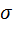 1.921.091.84